Администрация   Кстовского Муниципального районаМуниципальное  автономное общеобразовательное усреждение«Гимназия № 4»пл. Мира, дом 9, г.Кстово, Нижегородской области, 607650e-mail mbougimnaziya@yandex.ru тел. 9-32-79Литературное чтениепо русскому языку для 3 классана 2022 – 2023 учебный годРабочая программа  составлена на основе авторской программыЛитературное чтение. Примерные рабочие программы. Предметная линия учебников системы «Школа России».1—4 классы: учебное пособие для общеобразовательных организаций / Л.Ф.Климанова, М.В.Бойкина.  — М. : Просвещение, 2019.               Учебник:  Климанова Л.Ф., Горецкий В.Г. и др. «Литературное  чтение» 2 класс. В 2-х частях – М: Просвещение, 2021 Автор-составитель: Орехова Н.И                                                                   Кстово 2022ПОЯСНИТЕЛЬНАЯ ЗАПИСКА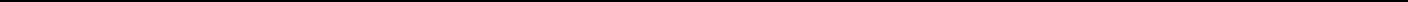 Рабочая программа учебного предмета «Литературное чтение» для обучающихся 3 класса на уровне начального общего образования составлена на основе Требований к результатам освоения программы начального общего образования Федерального государственного образовательного стандарта начального общего образования (далее — ФГОС НОО), а также ориентирована на целевые приоритеты духовно-нравственного развития, воспитания и социализации обучающихся, сформулированные в Примерной программе воспитания.ОБЩАЯ ХАРАКТЕРИСТИКА УЧЕБНОГО ПРЕДМЕТА "ЛИТЕРАТУРНОЕ ЧТЕНИЕ"«Литературное чтение» — один из ведущих предметов начальной школы, который обеспечивает, наряду с достижением предметных результатов, становление базового умения, необходимого для успешного изучения других предметов и дальнейшего обучения, читательской грамотности и закладывает основы интеллектуального, речевого, эмоционального, духовно-нравственного развития младших школьников. Курс «Литературное чтение» призван ввести ребёнка в мир художественной литературы, обеспечить формирование навыков смыслового чтения, способов и приёмов работы с различными видами текстов и книгой, знакомство с детской литературой и с учётом этого направлен на общее и литературное развитие младшего школьника, реализацию творческих способностей обучающегося, а также на обеспечение преемственности в изучении систематического курса литературы.Содержание учебного предмета «Литературное чтение» раскрывает следующие направления литературного образования младшего школьника: речевая и читательская деятельности, круг чтения, творческая деятельность.основу отбора произведений положены общедидактические принципы обучения: соответствие возрастным возможностям и особенностям восприятия младшим школьником фольклорных произведений и литературных текстов; представленность в произведениях нравственно-эстетических ценностей, культурных традиций народов России, отдельных произведений выдающихся представителей мировой детской литературы; влияние прослушанного (прочитанного) произведения на эмоционально-эстетическое развитие обучающегося, на совершенствование его творческих способностей. При отборе произведений для слушания и чтения учитывались преемственные связи с дошкольным опытом знакомства с произведениями фольклора, художественными произведениями детской литературы, а также перспективы изучения предмета «Литература» в основной школе. Важным принципом отбора содержания предмета «Литературное чтение» является представленность разных жанров, видов и стилей произведений, обеспечивающих формирование функциональной литературной грамотности младшего школьника, а также возможность достижения метапредметных результатов, способности обучающегося воспринимать различные учебные тексты при изучении других предметов учебного плана начальной школы.Планируемые результаты включают личностные, метапредметные результаты за период обучения, а также предметные достижения младшего школьника за каждый год обучения в начальной школе.На курс «Литературное чтение» в 3 классе отводится 136 ч.ЦЕЛИ ИЗУЧЕНИЯ УЧЕБНОГО ПРЕДМЕТА "ЛИТЕРАТУРНОЕ ЧТЕНИЕ"Приоритетная цель обучения литературному чтению — становление грамотного читателя, мотивированного к использованию читательской деятельности как средства самообразования и саморазвития, осознающего роль чтения в успешности обучения и повседневной жизни, эмоционально откликающегося на прослушанное или прочитанное произведение. Приобретённые младшими школьниками знания, полученный опыт решения учебных задач, а такжесформированность предметных и универсальных действий в процессе изучения предмета«Литературное чтение» станут фундаментом обучения в основном звене школы, а также будут востребованы в жизни.Достижение заявленной цели определяется особенностями курса литературного чтения и решением следующих задач:— формирование у младших школьников положительной мотивации к систематическому чтению и слушанию художественной литературы и произведений устного народного творчества;— достижение необходимого для продолжения образования уровня общего речевого развития;— осознание значимости художественной литературы и произведений устного народного творчества для всестороннего развития личности человека;— первоначальное представление о многообразии жанров художественных произведений и произведений устного народного творчества;— овладение элементарными умениями анализа и интерпретации текста, осознанного использования при анализе текста изученных литературных понятий: прозаическая и стихотворная речь; жанровое разнообразие произведений (общее представление о жанрах); устное народное творчество, малые жанры фольклора (считалки, пословицы, поговорки, загадки, фольклорная сказка); басня (мораль, идея, персонажи); литературная сказка, рассказ; автор; литературный герой; образ; характер; тема; идея; заголовок и содержание; композиция; сюжет; эпизод, смысловые части; стихотворение (ритм, рифма); средства художественной выразительности (сравнение, эпитет, олицетворение);— овладение техникой смыслового чтения вслух (правильным плавным чтением, позволяющим понимать смысл прочитанного, адекватно воспринимать чтение слушателями).СОДЕРЖАНИЕ УЧЕБНОГО ПРЕДМЕТАРодине и её истории. Любовь к Родине и её история — важные темы произведений литературы (произведения одного-двух авторов по выбору). Чувство любви к Родине, сопричастность к прошлому и настоящему своей страны и родного края — главные идеи, нравственные ценности, выраженные в произведениях о Родине. Образ Родины в стихотворных и прозаических произведениях писателей и поэтов ХIХ и ХХ веков. Осознание нравственно-этических понятий: любовь к родной стороне, малой родине, гордость за красоту и величие своей Отчизны. Роль и особенности заголовка произведения. Репродукции картин как иллюстрации к произведениям о Родине. Использование средств выразительности при чтении вслух: интонация, темп, ритм, логические ударения.Фольклор (устное народное творчество). Круг чтения: малые жанры фольклора (пословицы, потешки, считалки, небылицы, скороговорки, загадки, по выбору). Знакомство с видами загадок. Пословицы народов России (значение, характеристика, нравственная основа). Книги и словари, созданные В. И. Далем. Активный словарь устной речи: использование образных слов, пословиц и поговорок, крылатых выражений. Нравственные ценности в фольклорных произведениях народов России.Фольклорная сказка как отражение общечеловеческих ценностей и нравственных правил. Виды сказок (о животных, бытовые, волшебные). Художественные особенности сказок: построение (композиция), язык (лексика). Характеристика героя, волшебные помощники, иллюстрация как отражение сюжета волшебной сказки (например, картины В. М. Васнецова, иллюстрации Ю. А. Васнецова, И. Я. Билибина, В. М. Конашевич). Отражение в сказках народного быта и культуры. Составление плана сказки.Круг чтения: народная песня. Чувства, которые рождают песни, темы песен. Описание картин природы как способ рассказать в песне о родной земле. Былина как народный песенный сказ о важном историческом событии. Фольклорные особенности жанра былин: язык (напевность исполнения, выразительность), характеристика главного героя (где жил, чем занимался, какими качествами обладал). Характеристика былин как героического песенного сказа, их особенности (тема, язык). Язык былин, устаревшие слова, их место в былине и представление в современной лексике. Репродукции картин как иллюстрации к эпизодам фольклорного произведения.Творчество А. С. Пушкина. А. С. Пушкин — великий русский поэт. Лирические произведения А. С. Пушкина: средства художественной выразительности (сравнение, эпитет); рифма, ритм. Литературные сказки А. С. Пушкина в стихах (по выбору, например, «Сказка о царе Салтане, о сыне его славном и могучем богатыре князе Гвидоне Салтановиче и о прекрасной царевне Лебеди»). Нравственный смысл произведения, структура сказочного текста, особенности сюжета, приём повтора как основа изменения сюжета. Связь пушкинских сказок с фольклорными. Положительные и отрицательные герои, волшебные помощники, язык авторской сказки. И. Я. Билибин — иллюстратор сказок А. С. Пушкина.Творчество И. А. Крылова. Басня — произведение-поучение, которое помогает увидеть свои и чужие недостатки. Иносказание в баснях И. А. Крылов — великий русский баснописец. Басни И. А. Крылова (не менее двух): назначение, темы и герои, особенности языка. Явная и скрытая мораль басен. Использование крылатых выражений в речи.Картины природы в произведениях поэтов и писателей ХIХ—ХХ веков. Лирические произведениякак способ передачи чувств людей, автора. Картины природы в произведениях поэтов и писателей(не менее пяти авторов по выбору): Ф. И. Тютчева, А. А. Фета, М. Ю. Лермонтова, А. Н. Майкова,Н. А. Некрасова, А. А. Блока, С. А. Есенина, К. Д. Бальмонта, И. А. Бунина, А. П. Чехова, К. Г. Паустовского и др. Чувства, вызываемые лирическими произведениями. Средства выразительности в произведениях лирики: эпитеты, синонимы, антонимы, сравнения. Звукопись, её выразительное значение Олицетворение как одно из средств выразительности лирического произведения. Живописные полотна как иллюстрация к лирическому произведению: пейзаж. Сравнение средств создания пейзажа в тексте-описании (эпитеты, сравнения, олицетворения), в изобразительном искусстве (цвет, композиция), в произведениях музыкального искусства (тон, темп, мелодия).Творчество Л. Н. Толстого. Жанровое многообразие произведений Л. Н. Толстого: сказки, рассказы, басни, быль (не менее трёх произведений). Рассказ как повествование: связь содержания с реальным событием. Структурные части произведения (композиция): начало, завязка действия, кульминация, развязка. Эпизод как часть рассказа. Различные виды планов. Сюжет рассказа: основные события, главные герои, действующие лица, различение рассказчика и автора произведения. Художественные особенности текста-описания, текста-рассуждения.Литературная сказка. Литературная сказка русских писателей (не менее двух). Круг чтения: произведения Д. Н. Мамина-Сибиряка, В. Ф. Одоевского, В. М. Гаршина, М. Горького, И. С. Соколова-Микитова, Г. А. Скребицкого и др. Особенности авторских сказок (сюжет, язык, герои). Составление аннотации.Произведения о взаимоотношениях человека и животных. Человек и его отношения с животными: верность, преданность, забота и любовь. Круг чтения (по выбору, не менее четырёх авторов): произведения Д. Н. Мамина-Сибиряка, К. Г. Паустовского, М. М. Пришвина, С. В. Образцова, В. Л. Дурова, Б. С. Житкова. Особенности рассказа: тема, герои, реальность событий, композиция, объекты описания (портрет героя, описание интерьера).Произведения о детях. Дети — герои произведений: раскрытие тем «Разные детские судьбы», «Дети на войне». Отличие автора от героя и рассказчика. Герой художественного произведения: время и место проживания, особенности внешнего вида и характера. Историческая обстановка как фон создания произведения: судьбы крестьянских детей, дети на войне (произведения по выбору двух-трёх авторов). Основные события сюжета, отношение к ним героев произведения. Оценка нравственных качеств, проявляющихся в военное время.Юмористические произведения. Комичность как основа сюжета. Герой юмористического произведения. Средства выразительности текста юмористического содержания: преувеличение. Авторы юмористических рассказов (не менее двух произведений): М. М. Зощенко, Н. Н. Носов, В. В. Голявкин и др.Зарубежная литература. Круг чтения (произведения двух-трёх авторов по выбору): литературные сказки Ш. Перро, Х.-К. Андерсена, Ц. Топелиуса, Р. Киплинга, Дж. Родари, С. Лагерлёф. Особенности авторских сказок (сюжет, язык, герои). Рассказы о животных зарубежных писателей. Известные переводчики зарубежной литературы: С. Я. Маршак, К. И. Чуковский, Б. В. Заходер.Библиографическая культура (работа с детской книгой и справочной литературой). Ценность чтения художественной литературы и фольклора, осознание важности читательской деятельности. Использование с учётом учебных задач аппарата издания (обложка, оглавление, аннотация, предисловие, иллюстрации). Правила юного читателя. Книга как особый вид искусства. Общее представление о первых книгах на Руси, знакомство с рукописными книгами.ПЛАНИРУЕМЫЕ ОБРАЗОВАТЕЛЬНЫЕ РЕЗУЛЬТАТЫИзучение литературного чтения в 3 классе направлено на достижение обучающимися личностных, метапредметных и предметных результатов освоения учебного предмета.ЛИЧНОСТНЫЕ РЕЗУЛЬТАТЫЛичностные результаты освоения программы предмета «Литературное чтение» достигаются в процессе единства учебной и воспитательной деятельности, обеспечивающей позитивную динамику развития личности младшего школьника, ориентированную на процессы самопознания, саморазвитиясамовоспитания. Личностные результаты освоения программы предмета «Литературное чтение» отражают освоение младшими школьниками социально значимых норм и отношений, развитие позитивного отношения обучающихся к общественным, традиционным, социокультурным и духовно-нравственным ценностям, приобретение опыта применения сформированных представлений и отношений на практике.Гражданско-патриотическое воспитание:— становление ценностного отношения к своей Родине — России, малой родине, проявление интереса к изучению родного языка, истории и культуре Российской Федерации, понимание естественной связи прошлого и настоящего в культуре общества;— осознание своей этнокультурной и российской гражданской идентичности, сопричастности к прошлому, настоящему и будущему своей страны и родного края, проявление уважения к традициям и культуре своего и других народов в процессе восприятия и анализа произведений выдающихся представителей русской литературы и творчества народов России;— первоначальные представления о человеке как члене общества, о правах и ответственности, уважении и достоинстве человека, о нравственно-этических нормах поведения и правилах межличностных отношений.Духовно-нравственное воспитание:— освоение опыта человеческих взаимоотношений, признаки индивидуальности каждого человека, проявление сопереживания, уважения, любви, доброжелательности и других моральных качеств к родным, близким и чужим людям, независимо от их национальности, социального статуса, вероисповедания;— осознание этических понятий, оценка поведения и поступков персонажей художественных произведений в ситуации нравственного выбора;— выражение своего видения мира, индивидуальной позиции посредством накопления и систематизации литературных впечатлений, разнообразных по эмоциональной окраске;— неприятие любых форм поведения, направленных на причинение физического и морального вреда другим людямЭстетическое воспитание:— проявление уважительного отношения и интереса к художественной культуре, к различным видам искусства, восприимчивость к разным видам искусства, традициям и творчеству своего и других народов, готовность выражать своё отношение в разных видах художественной деятельности;— приобретение эстетического опыта слушания, чтения и эмоционально-эстетической оценкипроизведений фольклора и художественной литературы;— понимание образного языка художественных произведений, выразительных средств, создающих художественный образ.Физическое воспитание, формирование культуры здоровья эмоционального благополучия:— соблюдение правил здорового и безопасного (для себя и других людей) образа жизни в окружающей среде (в том числе информационной);— бережное отношение к физическому и психическому здоровью.Трудовое воспитание:— осознание ценности труда в жизни человека и общества, ответственное потребление и бережное отношение к результатам труда, навыки участия в различных видах трудовой деятельности, интерес к различным профессиям.Экологическое воспитание:— бережное отношение к природе, осознание проблем взаимоотношений человека и животных, отражённых в литературных произведениях;— неприятие действий, приносящих ей вред.Ценности научного познания:— ориентация в деятельности на первоначальные представления о научной картине мира, понимание важности слова как средства создания словесно-художественного образа, способа выражения мыслей, чувств, идей автора;— овладение смысловым чтением для решения различного уровня учебных и жизненных задач;— потребность в самостоятельной читательской деятельности, саморазвитии средствами литературы, развитие познавательного интереса, активности, инициативности, любознательности и самостоятельности в познании произведений фольклора и художественной литературы, творчества писателей.МЕТАПРЕДМЕТНЫЕ РЕЗУЛЬТАТЫрезультате изучения предмета «Литературное чтение» в начальной школе у обучающихся будут сформированы познавательные универсальные учебные действия:базовые логические действия:— сравнивать произведения по теме, главной мысли (морали), жанру, соотносить произведение и его автора, устанавливать основания для сравнения произведений, устанавливать аналогии;— объединять произведения по жанру, авторской принадлежности;— определять существенный признак для классификации, классифицировать произведения по темам, жанрам и видам;— находить закономерности и противоречия при анализе сюжета (композиции), восстанавливать нарушенную последовательность событий (сюжета), составлять аннотацию, отзыв по предложенному алгоритму;— выявлять недостаток информации для решения учебной (практической) задачи на основе предложенного алгоритма;— устанавливать причинно-следственные связи в сюжете фольклорного и художественноготекста, при составлении плана, пересказе текста, характеристике поступков героев; базовые исследовательские действия:— определять разрыв между реальным и желательным состоянием объекта (ситуации) на основе предложенных учителем вопросов;— формулировать с помощью учителя цель, планировать изменения объекта, ситуации;— сравнивать несколько вариантов решения задачи, выбирать наиболее подходящий (на основе предложенных критериев);— проводить по предложенному плану опыт, несложное исследование по установлению особенностей объекта изучения и связей между объектами (часть — целое, причина — следствие);— формулировать выводы и подкреплять их доказательствами на основе результатов проведённого наблюдения (опыта, классификации, сравнения, исследования);— прогнозировать возможное развитие процессов, событий и их последствия в аналогичных или сходных ситуациях;работа с информацией:— выбирать источник получения информации;— согласно заданному алгоритму находить в предложенном источнике информацию, представленную в явном виде;— распознавать достоверную и недостоверную информацию самостоятельно или на основании предложенного учителем способа её проверки;— соблюдать с помощью взрослых (учителей, родителей (законных представителей) правила информационной безопасности при поиске информации в сети Интернет;— анализировать и создавать текстовую, видео, графическую, звуковую информацию в соответствии с учебной задачей;— самостоятельно создавать схемы, таблицы для представления информации.концу обучения в начальной школе у обучающегося формируются коммуникативные универсальные учебные действия:общение:— воспринимать и формулировать суждения, выражать эмоции в соответствии с целями и условиями общения в знакомой среде;— проявлять уважительное отношение к собеседнику, соблюдать правила ведения диалога и дискуссии;— признавать возможность существования разных точек зрения;— корректно и аргументированно высказывать своё мнение;— строить речевое высказывание в соответствии с поставленной задачей;— создавать устные и письменные тексты (описание, рассуждение, повествование);— готовить небольшие публичные выступления;— подбирать иллюстративный материал (рисунки, фото, плакаты) к тексту выступления.концу обучения в начальной школе у обучающегося формируются регулятивные универсальные учебные действия:самоорганизация:— планировать действия по решению учебной задачи для получения результата;— выстраивать последовательность выбранных действий;самоконтроль:— устанавливать причины успеха/неудач учебной деятельности;— корректировать свои учебные действия для преодоления ошибок.Совместная деятельность:— формулировать краткосрочные и долгосрочные цели (индивидуальные с учётом участия в коллективных задачах) в стандартной (типовой) ситуации на основе предложенного формата планирования, распределения промежуточных шагов и сроков;— принимать цель совместной деятельности, коллективно строить действия по её достижению: распределять роли, договариваться, обсуждать процесс и результат совместной работы;— проявлять готовность руководить, выполнять поручения, подчиняться;— ответственно выполнять свою часть работы;— оценивать свой вклад в общий результат;— выполнять совместные проектные задания с опорой на предложенные образцы.ПРЕДМЕТНЫЕ РЕЗУЛЬТАТЫПредметные результаты освоения программы начального общего образования по учебному предмету «Литературное чтение» отражают специфику содержания предметной области, ориентированы на применение знаний, умений и навыков обучающимися в различных учебных ситуациях и жизненных условиях и представлены по годам обучения.концу обучения в третьем классе обучающийся научится:— отвечать на вопрос о культурной значимости устного народного творчества и художественной литературы, находить в фольклоре и литературных произведениях отражение нравственных ценностей, традиций, быта, культуры разных народов, ориентироваться в нравственно-этических понятиях в контексте изученных произведений;— читать вслух и про себя в соответствии с учебной задачей, использовать разные виды чтения (изучающее, ознакомительное, поисковое выборочное, просмотровое выборочное);— читать вслух целыми словами без пропусков и перестановок букв и слогов доступные по восприятию и небольшие по объёму прозаические и стихотворные произведения в темпе не менее 60 слов в минуту (без отметочного оценивания);— читать наизусть не менее 4 стихотворений в соответствии с изученной тематикой произведений;— различать художественные произведения и познавательные тексты;— различать прозаическую и стихотворную речь: называть особенности стихотворного произведения (ритм, рифма, строфа), отличать лирическое произведение от эпического;— понимать жанровую принадлежность, содержание, смысл прослушанного/прочитанного произведения: отвечать и формулировать вопросы к учебным и художественным текстам;— различать и называть отдельные жанры фольклора (считалки, загадки, пословицы, потешки, небылицы, народные песни, скороговорки, сказки о животных, бытовые и волшебные) и художественной литературы (литературные сказки, рассказы, стихотворения, басни), приводить примеры произведений фольклора разных народов России;— владеть элементарными умениями анализа и интерпретации текста: формулировать тему и главную мысль, определять последовательность событий в тексте произведения, выявлять связь событий, эпизодов текста; составлять план текста (вопросный, номинативный, цитатный);— характеризовать героев, описывать характер героя, давать оценку поступкам героев, составлять портретные характеристики персонажей; выявлять взаимосвязь между поступками, мыслями, чувствами героев, сравнивать героев одного произведения и сопоставлять их поступки по предложенным критериям (по аналогии или по контрасту);— отличать автора произведения от героя и рассказчика, характеризовать отношение автора к героям, поступкам, описанной картине, находить в тексте средства изображения героев (портрет), описание пейзажа и интерьера;— объяснять значение незнакомого слова с опорой на контекст и с использованием словаря; находить в тексте примеры использования слов в прямом и переносном значении, средств художественной выразительности (сравнение, эпитет, олицетворение);— осознанно применять изученные понятия (автор, мораль басни, литературный герой, персонаж, характер, тема, идея, заголовок, содержание произведения, эпизод, смысловые части, композиция, сравнение, эпитет, олицетворение);— участвовать в обсуждении прослушанного/прочитанного произведения: строить монологическое и диалогическое высказывание с соблюдением орфоэпических и пунктуационных норм, устно и письменно формулировать простые выводы, подтверждать свой ответ примерами из текста; использовать в беседе изученные литературные понятия;— пересказывать произведение (устно) подробно, выборочно, сжато (кратко), от лица героя, с изменением лица рассказчика, от третьего лица;— при анализе и интерпретации текста использовать разные типы речи (повествование, описание, рассуждение) с учётом специфики учебного и художественного текстов;— читать по ролям с соблюдением норм произношения, инсценировать небольшие эпизоды из произведения;— составлять устные и письменные высказывания на основе прочитанного/прослушанного текста на заданную тему по содержанию произведения (не менее 8 предложений), корректировать собственный письменный текст;— составлять краткий отзыв о прочитанном произведении по заданному алгоритму;— сочинять тексты, используя аналогии, иллюстрации, придумывать продолжение прочитанного произведения;— использовать в соответствии с учебной задачей аппарат издания (обложку, оглавление, аннотацию, иллюстрации, предисловие, приложения, сноски, примечания);— выбирать книги для самостоятельного чтения с учётом рекомендательного списка, используякартотеки, рассказывать о прочитанной книге;— использовать справочную литературу, включая ресурсы сети. Интернет (в условиях контролируемого входа), для получения дополнительной информации в соответствии с учебной задачей.ТЕМАТИЧЕСКОЕ ПЛАНИРОВАНИЕ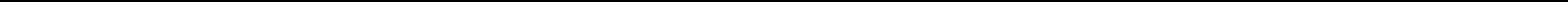 Чтение вслух и про себя (молча) фольклорных произведений (народных сказок), определение мотива и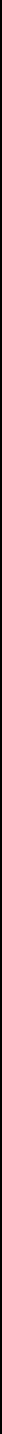 цели чтения, ответ на вопрос «На какой вопрос хочу получить ответ, читая произведение?», различениереальных и сказочных событий в народных произведениях, определение фольклорной основылитературной сказки;На примере сказок «Дочь-семилетка», «Самое дорогое» (сравнение со сказкой А. С. Пушкина «Сказка орыбаке и рыбке»), «Про ленивую и радивую» (сравнение со сказкой В. Ф. Одоевского «Мороз Иванович»),«Сестрица Алёнушка и братец Иванушка», «Иван-царевич и Серый волк», «Сивка-бурка», «Летучийкорабль», «Морозко», «По щучьему веленью» (по выбору);Учебный диалог: осознание нравственно-этических норм: смелость, храбрость, доброта, трудолюбие,честность в народных и литературных (авторских) произведениях, нахождение особенностей сказок,определение их вида (бытовая, о животных, волшебная);Наблюдение за особенностями построения волшебной сказки (зачин, троекратные повторы, концовка),выделение смысловых частей сказки в соответствии с сюжетом, определение последовательности событийв произведении;Работа с текстом произведения: составление характеристики героя (описание внешнего вида, поступков,языка) с приведением примеров из текста, нахождение языковых особенностей народных произведений(лексика, сказочные выражения), составление номинативного плана текста, используя назывныепредложения;Упражнение в составлении вопросов к произведению;Пересказ (устно) содержания подробно;Работа с иллюстрациями и картинами: рассматривание репродукций картин И. Я. Билибина, В. М.Васнецова, нахождение соответствующего эпизода к картинам художников, составление устного рассказа-описания;Творческая работа: сочинение сказки по аналогии с прочитанными/прослушанными произведениями;Работа в группе: составление сценария сказки, распределение ролей, подготовка декораций и костюмов(масок), инсценирование;Дифференцированная работа: подготовка мини-проекта «По дорогам сказок»: выбрать книгу с народнымисказками, прочитать понравившееся произведение и подготовить о нём рассказ: определить вид сказки,охарактеризовать героя, перечислить события, проиллюстрировать и пересказать один из эпизодов,объяснить, чему учит произведение, почему оно понравилось;Обсуждение перед чтением истории создания народных песен, особенность жанра — напевность,настроение, которое создаёт произведение;Самостоятельная работа: чтение про себя (молча) народных песен, определение темы, формулированиеглавной мысли,поиск ключевых слов, составление интонационного рисунка;Сравнение произведений устного народные творчества (песни) и авторские произведения: тема,настроение, описание природы. Например, народная песня и авторские произведения И. З. Сурикова«Рябина», А. В. Кольцова «Русская песня»;Выразительное чтение вслух с сохранением интонационного рисунка произведения;Сравнение произведений разных видов искусства (фольклора, литературы, живописи, музыки). Например,картины А. М. Васнецова «Северный край», И. И. Шишкина «Среди долины ровныя», поиск ипрослушивание на контролируемых ресурсах сети Интернет русских народных и авторских песен на темуродной природы;Слушание былин из цикла об Илье Муромце. Например, отрывок из былины «Илья Муромец и Соловей-разбойник», контроль восприятия произведения: ответы на вопросы по фактическому содержанию текста;Учебный диалог: обсуждение главной мысли былин «Жить — Родине служить», подвиги былинных героев— служениеи защита родной земли;Работа с текстом произведения: анализ сюжета былины (реальность и сказочность событий), ответы навопросы, наблюдение за особенностями языка (напевность, сказ), нахождение устаревших слов(архаизмов), подбор к ним синонимов;Работа в парах (поисковое выборочное чтение): характеристика русского богатыря (реальность исказочность героя), составление рассказа-описания (словесный портрет Ильи Муромца);Рассматривание репродукций картин художников, поиск эпизода былины, который иллюстрирует картина.Например, картина В. М. Васнецова «Богатырский скок»;Выразительное чтение отрывка из былины (темп, интонация песенного рассказа);Проверочная работа по итогам изученного раздела: демонстрация начитанности и сформированностиспециальных читательских умений: соотнесение фамилий авторов с заголовками произведений,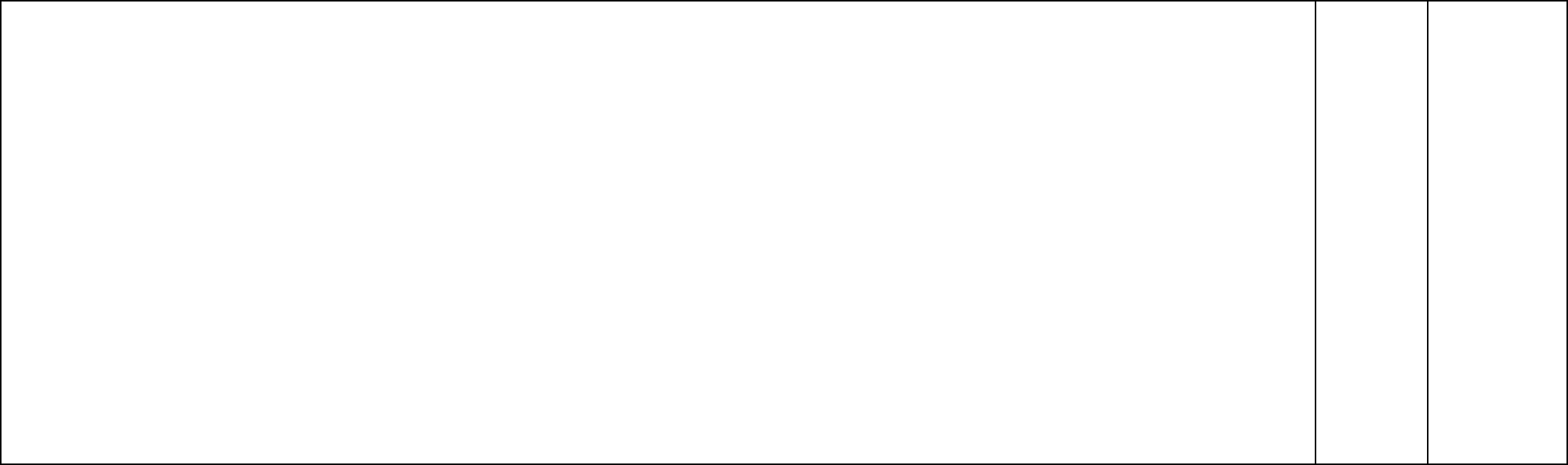 Устныйопрос;Письменныйконтроль;Контрольнаяработа;Практическаяработа;Тестирование;УЧЕБНО-МЕТОДИЧЕСКОЕ ОБЕСПЕЧЕНИЕ ОБРАЗОВАТЕЛЬНОГО ПРОЦЕССАОБЯЗАТЕЛЬНЫЕ УЧЕБНЫЕ МАТЕРИАЛЫ ДЛЯ УЧЕНИКАКлиманова Л.Ф., Горецкий В.Г., Голованова М.В. и другие, Литературное чтение (в 2 частях). Учебник. 3 класс. Акционерное общество «Издательство «Просвещение»; Введите свой вариант:МЕТОДИЧЕСКИЕ МАТЕРИАЛЫ ДЛЯ УЧИТЕЛЯ http://school-collection.edu.ru/ЦИФРОВЫЕ ОБРАЗОВАТЕЛЬНЫЕ РЕСУРСЫ И РЕСУРСЫ СЕТИ ИНТЕРНЕТ http://school-collection.edu.ru/МАТЕРИАЛЬНО-ТЕХНИЧЕСКОЕ ОБЕСПЕЧЕНИЕ ОБРАЗОВАТЕЛЬНОГО ПРОЦЕССАУЧЕБНОЕ ОБОРУДОВАНИЕОборудование кабинета по литературному чтению.ОБОРУДОВАНИЕ ДЛЯ ПРОВЕДЕНИЯ ЛАБОРАТОРНЫХ, ПРАКТИЧЕСКИХ РАБОТ, ДЕМОНСТРАЦИЙИнтерактивная доска. Мультимедийный проектор. Компьют ер. КолонкиСогласовано на заседании педагогического советаот 30.08.2022 протокол №1Утвержденаприказом директора школы                   от 31.08.2022 №47№НаименованиеКоличество часовКоличество часовДатаВиды деятельностиВиды,Электронныеп/празделов и темизученияформы(цифровые)п/празделов и темвсегоконтрольныепрактическиеизученияформы(цифровые)программывсегоконтрольныепрактическиеконтроляобразовательныеработыработыресурсы1.1.О Родине и её615Учебный диалог: работа с названием темы/раздела: прогнозирование содержания произведений в этомУстныйисторииразделе, установление мотива изучения;опрос;Восприятие на слух поэтических и прозаических произведений, понимание их фактического содержания иПисьменныйответы на вопросы по содержанию текста, осознание нравственно-этических понятий: любовь к роднойконтроль;стране и земле — на примере произведений о Родине. Например, К. Д. Ушинский «Наше отечество», Ф. Н.КонтрольнаяГлинка «Москва», М. М. Пришвин «Моя Родина», К. М. Симонов «Родина» (произведение одного-двухработа;авторов по выбору);ПрактическаяУчебный диалог: обсуждение вопроса «С чего начинается Родина?», объяснение своей позиции, сравнениеработа;произведений, относящихся к одной теме, но разным жанрам;Тестирование;Работа с текстом произведения: анализ заголовка, определение темы, выделение главной мысли, осознаниеидеи текста, нахождение доказательства отражения мыслей и чувств автора;Упражнение в выразительном чтении, соблюдение интонационного рисунка (пауз, темпа, ритма,логических ударений) в соответствии с особенностями текста для передачи эмоционального настрояпроизведения;Наблюдение и рассматривание иллюстраций и репродукций картин, соотнесение их сюжета ссоответствующими фрагментами текста: озаглавливание;Обсуждение вопросов, например, «Какие слова из произведения подходят для описания картины?», «Какиеслова могли бы стать названием картины?»;Составление рассказа-описания по иллюстрации или картине: пейзажи А. А. Рылова, И. И. Левитана, И. И.Шишкина,В. Д. Поленова (по выбору);Чтение наизусть стихотворения о Родине: С. А. Васильев «Россия» (в сокращении), Т. В. Бокова «Родина»,Н. М. Рубцов «Привет, Россия!» (отрывок), З. Н. Александрова «Родина» (по выбору);Составление выставки книг на тему Родины и её истории;1.2.Фольклор (устное16115Учебный диалог: работа с названием темы/раздела: прогнозирование содержания, установление мотиваУстныйнародноеизучения;опрос;творчество)«Чтение» информации, представленной в схематическом виде, объяснение значения слова «фольклор»,Письменныйобобщение представлений о жанрах фольклора малой формы, работа со схемой;контроль;Выразительное чтение (потешки, считалки, небылицы, скороговорки, пословицы, песни), используяКонтрольнаяинтонацию, паузы, темп, ритм, логические ударения в соответствии с особенностями текста для передачиработа;эмоционального настроя произведения;ПрактическаяБеседа на тему: ценность произведений фольклора, их роль и значение в современной жизни;работа;Учебный диалог: обсуждение вопросов «Какие бывают загадки?», «Появляются ли загадки сейчас?Тестирование;Почему?», чтение загадок и их группировка по темам и видам;Работа в группе (совместная деятельность): сочинение загадок (по аналогии), проведение конкурса налучшего знатока загадок;Задания на развитие речи: объяснение значения пословиц народов России, установление тем пословиц,сравнение пословиц на одну тему, упражнения на восстановление текста пословиц, соотнесение пословицс текстом произведения (темой и главной мыслью), упражнения на обогащение речи образными словами,пословицами, оценка их значения в устной речи;Рассказ о В. И. Дале, знакомство с его книгами: выбор книг В. И. Даля, рассматривание их, чтениепословиц по определённой теме, составление высказывания о культурной значимости художественнойлитературы и фольклора с включением в собственную речь пословиц, крылатых выражений и другихсредств выразительности;Дифференцированное задание: подготовка сообщений о В. И. Дале, представление его сказок, написанныхдля детей;Работа со схемой: «чтение» информации, представленной в схематическом виде, обобщениепредставлений о видах сказок, выполнение задания «Вспомните и назовите произведения»;определение тем указанных произведений, различение жанров произведений, нахождение ошибки впредложенной последовательности событий одного из произведений, приведение примеров пословиц наопределённую тему и другие задания;Проверка своей работы по предложенному образцу;1.3.Творчество918Учебный диалог: работа с названием темы/раздела: прогнозирование содержания, установление мотиваУстныйА.С.Пушкинаизучения и цели чтения, ответ на вопрос «На какой вопрос хочу получить ответ, читая произведение?»;опрос;Слушание стихотворных произведений А. С. Пушкина, обсуждение эмоционального состояния приПисьменныйвосприятии описанных картин природы, ответ на вопрос «Какое настроение вызывает произведение?контроль;Почему?» На примере отрывков из романа«Евгений Онегин»: «В тот год осенняя погода…», «ОпрятнейКонтрольнаямодного паркета…»;работа;Работа с текстом произведения: упражнение в нахождении сравнений и эпитетов, выделение в тексте слов,Практическаяиспользованных в прямом и переносном значении, наблюдение за рифмой и ритмом стихотворения,работа;нахождение образных слов и выражений, поиск значения незнакомого слова в словаре;Тестирование;Выразительное чтение и чтение наизусть лирических произведений с интонационным выделением знаковпрепинания, с соблюдением орфоэпических и пунктуационных норм;Слушание и чтение произведения А. С. Пушкина «Сказка о царе Салтане, о сыне его славном и могучембогатыре князе Гвидоне Салтановиче и о прекрасной царевне Лебеди», удержание в памятипоследовательности событий сказки, обсуждение сюжета;Работа с текстом произведения (изучающее и поисковое выборочное чтение): анализ сюжета, повтор какоснова изменения сюжета, характеристика героев (положительные или отрицательные, портрет), описаниечудес в сказке;Творческое задание: составление словесных портретов главных героев с использованием текста сказки;Работа в группах: заполнение таблицы на основе сравнения сказок, сходных по сюжету (А. С. Пушкин«Сказка о царе Салтане, о сыне его славном и могучем богатыре князе Гвидоне Салтановиче и опрекрасной царевне Лебеди» и русская народная сказка «Царевич Нехитёр-Немудёр»): сюжеты, герои,чудеса и превращения;Рассматривание репродукций картин И. Я. Билибина к сказке А. С. Пушкина, поиск эпизода сказки,который иллюстрирует картина;Дифференцированная работа: составление устного или письменного высказывания (не менее 8предложений) на тему «Моё любимое произведение А. С. Пушкина»;Составление выставки на тему «Книги А. С. Пушкина», написание краткого отзыва о самостоятельнопрочитанном произведении по заданному образцу;1.4.Творчество413Учебный диалог: работа с названием темы/раздела: прогнозирование содержания, установление мотиваУстныйИ.А.Крыловаизучения и цели чтения, ответ на вопрос «На какой вопрос хочу получить ответ, читая произведение?»;опрос;Слушание басен И. А. Крылова (не менее двух, например: «Мартышка и Очки», «Ворона и Лисица», «СлонПисьменныйи Моська»,«Чиж и Голубь», «Лисица и Виноград», «Кукушка и Петух» (по выбору), подготовка ответа наконтроль;вопрос «Какое качество высмеивает автор?»;КонтрольнаяОбсуждение сюжета басни, осознание нравственно-этических понятий: лесть, похвала, глупость;работа;Работаем с текстом произведения: характеристика героя (положительный или отрицательный), поиск вПрактическаятексте морали (поучения) и крылатых выражений;работа;Работа в парах: сравнение прочитанных басен: тема, герои, мораль;Тестирование;Игра «Вспомни и назови»: поиск басен по названным героям;Дифференцированная работа: знакомство с историей возникновения басен, чтение басен Эзопа (например,«Лисица и виноград», «Ворон и лисица»), работа с таблицей;Работа в группе: разыгрывание небольших диалогов с выражением настроения героев, инсценированиебасен;Поиск справочной дополнительной информации о баснописцах, составление выставки их книг;1.5.Картины природы817Учебный диалог: работа с названием темы/раздела: прогнозирование содержания, установление мотиваУстныйв произведенияхизучения и цели чтения, ответ на вопрос «На какой вопрос хочу получить ответ, читая произведение?»;опрос;поэтов иСлушание лирических произведений, обсуждение эмоционального состояние при восприятии описанныхПисьменныйписателей ХIХ векакартин природы, ответ на вопрос «Какое чувство создаёт произведение? Почему?» На примереконтроль;стихотворений Ф. И. Тютчева «Листья»,«Весенняя гроза», «Есть в осени первоначальной…», «В небе таютКонтрольнаяоблака», А. А. Фета «Осень», «Мама! Глянь-ка из окошка…», «Кот поёт, глаза прищуря…», И. С. Никитинаработа;«Встреча зимы», Н. А. Некрасова «Не ветер бушует над бором…»,«Славная осень! Здоровый, ядрёный…»,Практическая«Однажды в студёную зимнюю пору…», А. Н. Майкова «Осень», «Весна», И. С. Никитина «Утро», И. З.работа;Сурикова «Детство» (не менее пяти авторов по выбору);Тестирование;Учебный диалог: обсуждение отличия лирического произведения от прозаического;Работа с текстом произведения: упражнение в нахождении сравнений и эпитетов, выделение в тексте слов,использованных в прямом и переносном значении, наблюдение за рифмой и ритмом стихотворения,нахождение образных слов и выражений, поиск значения незнакомого слова в словаре, поисколицетворения, характеристика звукописи, определение вида строф;Работа в парах: сравнение лирических произведений по теме, созданию настроения, подбор синонимов кзаданным словам, анализ поэтических выражений и обоснование выбора автора;Рассматривание репродукций картин и подбор к ним соответствующих стихотворных строк. Например,картины К. Ф. Юона«Мартовское солнце», И. И. Шишкина «Зима в лесу», «Дождь в дубовом лесу»;Выразительное чтение вслух и наизусть с сохранением интонационного рисунка произведения;Дифференцированная работа: восстановление «деформированного» поэтического текста;Работа в группах: сопоставление репродукций картин, лирических и музыкальных произведений посредствам выразительности. Например, картина И. И. Шишкина «На севере диком» и стихотворение М. Ю.Лермонтова «На севере диком стоит одиноко…»;Творческое задание: воссоздание в воображении описанных в стихотворении картин;Составление выставки книг на тему «Картины природы в произведениях поэтов ХIХ века»;1.6.Творчество1019Учебный диалог: работа с названием темы/раздела: прогнозирование содержания, установление мотиваУстныйЛ.Н.Толстогоизучения и цели чтения, ответ на вопрос «На какой вопрос хочу получить ответ, читая произведение?»;опрос;Слушание и чтение произведений Л. Н. Толстого: рассказы «Акула», «Лебеди», «Зайцы», «Какая бываетПисьменныйроса на траве»,«Куда девается вода из моря?», быль «Прыжок», «Лев и собачка», сказка «Ореховая ветка»,контроль;басня «Белка и волк» и др.(не менее трёх произведений по выбору);КонтрольнаяОбсуждение темы и главной мысли произведений, определение признаков жанра (литературная сказка,работа;рассказ, басня), характеристика героев с использованием текста;ПрактическаяАнализ сюжета рассказа: определение последовательности событий, формулирование вопросов поработа;основным событиям сюжета, восстановление нарушенной последовательности событий, нахождение вТестирование;тексте заданного эпизода, составление цитатного плана текста с выделением отдельных эпизодов,смысловых частей;Работа с композицией произведения: определение завязки, кульминации, развязки;Пересказ содержания произведения, используя разные типы речи (повествование, описание, рассуждение)с учётом специфики художественного, научно-познавательного и учебного текстов;Работа в парах: сравнение рассказов (художественный и научно-познавательный), тема, главная мысль,события, герои;Работа со схемой: «чтение» информации, представленной в схематическом виде, обобщениепредставлений о произведениях Л. Н. Толстого, выполнение задания «Вспомните и назовитепроизведения»;Проверочная работа по итогам изученного раздела: демонстрация начитанности и сформированностиспециальных читательских умений;Проверка и оценка своей работы по предложенным критериям;Дифференцированная работа: составление устного или письменного высказывания (не менее 8предложений) на тему «Моё любимое произведение Л. Н. Толстого»;Составление выставки на тему «Книги Л. Н. Толстого»;1.7.Литературная918Учебный диалог: работа с названием темы/раздела: прогнозирование содержания, установление мотиваУстныйсказкаизучения и цели чтения, ответ на вопрос «На какой вопрос хочу получить ответ, читая произведение?»;опрос;Слушание и чтение литературных сказок (не менее двух). Например, произведения Д. Н. Мамина-ПисьменныйСибиряка «Сказка про храброго зайца — длинные уши, косые глаза, короткий хвост», «Сказка проконтроль;Воробья Воробеича, Ерша Ершовича и весёлого трубочиста Яшу», «Серая шейка», «Умнее всех», И. С.КонтрольнаяСоколова-Микитова «Листопадничек», В. Ф. Одоевского «Мороз Иванович», В. М. Гаршина «Лягушка-работа;путешественница»;ПрактическаяРабота с текстом произведения (характеристика героя): нахождение описания героя, определениеработа;взаимосвязи между поступками героев, сравнение героев по аналогии или по контрасту, оценка поступковТестирование;героев;Учебный диалог: обсуждение отношения автора к героям, поступкам, описанным в сказках;Анализ сюжета рассказа: определение последовательности событий, формулирование вопросов поосновным событиям сюжета, восстановление нарушенной последовательности событий, нахождение втексте заданного эпизода, составление цитатного плана текста с выделением отдельных эпизодов,смысловых частей;Составление вопросного плана текста с выделением эпизодов, смысловых частей;Пересказ (устно) содержания произведения выборочно;Работа в парах: чтение диалогов по ролям;Выбор книги для самостоятельного чтения с учётом рекомендательного списка, написание аннотации ксамостоятельнопрочитанному произведению;1.8.Картины природы1019Учебный диалог: работа с названием темы/раздела: прогнозирование содержания, установление мотиваУстныйв произведенияхизучения и целичтения, ответ на вопрос «На какой вопрос хочу получить ответ, читая произведение?»;опрос;поэтов и писателейСлушание художественных произведений, обсуждение эмоционального состояния при восприятииПисьменныйXX векаописанных картин природы (пейзажа), ответ на вопрос «Какое чувство создаёт произведение? Почему?».контроль;На примере произведений И. А. Бунина«Первый снег», «Полевые цветы», А. П. Чехова «Степь» (отрывок),КонтрольнаяА. А. Блока «Ворона», «Сны», К. Д. Бальмонта «Снежинка», «Золотое слово», С. А. Есенина «Нивы сжаты,работа;рощи голы», «Черёмуха», «С добрый утром!», «Берёза», Саши Чёрного «Летом», С. Я. Маршака «ГрозаПрактическаяднём», «В лесу над росистой поляной», «Ландыш» (по выбору);работа;Учебный диалог: обсуждение отличия лирического произведения от эпического;Тестирование;Работа с текстом произведения: упражнение в нахождении сравнений и эпитетов, выделение в тексте слов,использованных в прямом и переносном значении, наблюдение за рифмой и ритмом стихотворения,нахождение образных слов и выражений, поиск значения незнакомого слова в словаре, поисколицетворения, характеристика звукописи, определение вида строф;Работа в парах: сравнение лирических произведений по теме, созданию настроения, подбор синонимов кзаданным словам,анализ поэтических выражений и обоснование выбора автора;Рассматривание репродукций картин и подбор к ним соответствующих стихотворных строк. Например,картины В. Д. Поленова «Первый снег», А. К. Саврасова «Зима», «Сосновый бор на берегу реки», И. Э.Грабаря «Зимнее утро»,«Февральская лазурь», В. И. Сурикова «Взятие снежного городка» и др.;Работа в парах: составление устного рассказа по иллюстрации (репродукции картины);Выразительное чтение вслух и наизусть с сохранением интонационного рисунка произведения;Творческое задание: воссоздание в воображении описанных в стихотворении картин;Дифференцированная работа: составление устного или письменного высказывания (не менее 8предложений) на тему «Моё любимое произведение о природе»;Составление выставки книг на тему «Природа в произведениях поэтов»;1.9.Произведения о16115Учебный диалог: обсуждение цели чтения, выбор формы чтения (вслух или про себя (молча), удерживаниевзаимоотношенияхучебной задачии ответ на вопрос «На какой вопрос хочу получить ответ, читая произведение?»;человека иЧтение вслух и про себя (молча) рассказов К. Г. Паустовского «Заячьи лапы», «Барсучий нос», «Кот-животныхворюга», Д. Н. Мамина-Сибиряка «Приёмыш», А. И. Куприна «Барбос и Жулька», «Слон», М. М.Пришвина «Выскочка», «Жаркий час», Б. С. Житкова «Про обезьянку», стихотворений А. Л. Барто, СашиЧёрного и других писателей и поэтов;Обсуждение темы и главной мысли произведений (по выбору), определение признаков жанра(стихотворение, рассказ);Работа с текстом произведения: составление портретной характеристики персонажей с приведениемпримеров из текста, нахождение в тексте средства изображения героев и выражения их чувств, сравнениегероев по их внешнему виду и поступкам, установление взаимосвязи между поступками, чувствами героев;Упражнение в составлении вопросов к произведению;Анализ сюжета рассказа: определение последовательности событий, формулирование вопросов поосновным событиям сюжета, восстановление нарушенной последовательности событий, нахождение втексте заданного эпизода, составление вопросного плана текста с выделением отдельных эпизодов,смысловых частей;Работа с композицией произведения: определение завязки, кульминации, развязки;Пересказ содержания произведения от лица героя с изменением лица рассказчика;Работа в парах: сравнение рассказов (тема, главная мысль, герои);Проверочная работа по итогам изученного раздела: демонстрация начитанности и сформированностиспециальных читательских умений;Проверка и оценка своей работы по предложенным критериям;Дифференцированная работа: составление рассказа от имени одного из героев-животных;1.10.Произведения о18216Учебный диалог: обсуждение цели чтения, выбор формы чтения (вслух или про себя (молча), удерживаниеУстныйдетяхучебной задачии ответ на вопрос «На какой вопрос хочу получить ответ, читая произведение?»,опрос;обсуждение событий из истории страны: жизнь крестьянских детей, нелёгкие судьбы детей в периодПисьменныйвойны;контроль;Чтение вслух и про себя (молча) произведений о жизни детей в разное время (по выбору не менее двух-Контрольнаятрёх авторов):А. П. Чехов «Ванька», В. Г. Короленко «Слепой музыкант», М. Горький «Пепе», Л.работа;Пантелеев «Честное слово», «На ялике», Л. А. Кассиль «Алексей Андреевич», А. П. Гайдар «ГорячийПрактическаякамень», «Тимур и его команда», Н. Н. Носов «Огурцы», Е. А. Пермяк «Дедушкин характер», В. Ф. Пановаработа;«Серёжа», С. В. Михалков «Данила Кузьмич», А. И. Мусатов «Оружие», И. Никулина «Бабушкин кактус»Тестирование;и др.;Учебный диалог: обсуждение проблем: нелёгкая, тяжёлая жизнь крестьянских детей, на войне ребёнокстановится раньше времени взрослым, понимание нравственно-этического смысла понятий«ответственность», «совесть», «честность», «долг», «смелость», ответ на вопрос «Какие качества мы ценимв людях?» (с примерами из текста произведений);Работа с текстом произведения: составление портретной характеристики персонажей с приведениемпримеров из текста, нахождение в тексте средств изображения героев и выражения их чувств, сравнениегероев по их внешнему виду и поступкам, установление взаимосвязи между поступками, чувствами героев,определение авторского отношения к героям;Анализ заголовка;Упражнение в составлении вопросов к произведению;Анализ сюжета рассказа: определение последовательности событий, формулирование вопросов поосновным событиям сюжета, восстановление нарушенной последовательности событий, нахождение втексте заданного эпизода, составление вопросного плана текста с выделением отдельных эпизодов,смысловых частей, определение завязки, кульминации, развязки (композиция произведения);Работа в парах: составление цитатного плана, оценка совместной деятельности;Упражнения в выразительном чтении небольших эпизодов с соблюдением орфоэпических иинтонационных норм при чтении вслух;Пересказ (устно) произведения от лица героя или от третьего лица;Дифференцированная работа: составление рассказа от имени одного из героев;Работа в группе: выбор книги по теме «Дети на войне», представление самостоятельно прочитанногопроизведения и выбранной книги с использованием аппарата издания (обложка, оглавление, аннотация,предисловие, иллюстрации, сноски, примечания);1.11.Юмористические615Учебный диалог: анализ юмористических ситуаций (с опорой на текст), постановка мотива и цели чтения;УстныйпроизведенияСлушание чтения художественных произведений, оценка эмоционального состояния при восприятииопрос;юмористического произведения, ответ на вопрос «Какое чувство вызывает сюжет рассказа? Почему?». НаПисьменныйпримере произведений Н. Н. Носова «Федина задача», «Телефон», М. М. Зощенко «Великиеконтроль;путешественники», «Пора вставать!» и др. (не менее двух произведений);КонтрольнаяОбсуждение комичности сюжета, дифференциация этических понятий «врать, обманывать» иработа;«фантазировать»;ПрактическаяРабота с текстом произведения: составление портретной характеристики персонажей с приведениемработа;примеров из текста, нахождение в тексте средства изображения героев и выражения их чувств;Тестирование;Работа в парах: чтение диалогов по ролям, выбор интонации, отражающей комичность ситуации;Дифференцированная работа: придумывание продолжения прослушанного/прочитанного рассказа;Проверочная работа по итогам изученного раздела: демонстрация начитанности и сформированностиспециальных читательских умений;Проверка и оценка своей работы по предложенным критериям;Составление выставки на тему «Книги Н. Н. Носова», написание краткого отзыва о самостоятельнопрочитанном произведении по заданному образцу;1.12.Зарубежная1019Учебный диалог: работа с названием темы/раздела: прогнозирование содержания, установление мотиваУстныйлитератураизучения и цели чтения, ответ на вопрос «На какой вопрос хочу получить ответ, читая произведение?»;опрос;Чтение литературных сказок зарубежных писателей (произведения двух-трёх авторов по выбору).ПисьменныйНапример, произведения Ш. Перро «Подарки феи», Х.-К. Андерсена «Гадкий утёнок», Ц. Топелиусаконтроль;«Солнечный Луч в ноябре», Р. Киплинга «Маугли», Дж. Родари «Волшебный барабан»;КонтрольнаяРабота с текстом произведения (характеристика героя): нахождение описания героя, определениеработа;взаимосвязи между поступками героев, сравнение героев по аналогии или по контрасту, оценка поступковПрактическаягероев;работа;Учебный диалог: обсуждение отношения автора к героям, поступкам, описанным в сказках;Тестирование;Анализ сюжета сказки: определение последовательности событий, формулирование вопросов по основнымсобытиям сюжета, восстановление нарушенной последовательности событий, нахождение в текстезаданного эпизода, составление цитатного плана текста с выделением отдельных эпизодов, смысловыхчастей;Составление вопросного плана текста с выделением эпизодов, смысловых частей;Пересказ (устно) содержания произведения выборочно;Работа в парах: чтение диалогов по ролям;Слушание произведений зарубежных писателей о животных. Например, рассказы Дж. Лондона «Бурыйволк»,Э. Сетон-Томпсона «Чинк»;Работа с текстом произведения (характеристика героя): нахождение описания героя, определениевзаимосвязи между поступками героев, сравнение героев по аналогии или по контрасту, оценка поступковгероев, определение завязки, кульминации, развязки (композиция произведения);Поиск дополнительной справочной информации о писателях-переводчиках: С. Я. Маршаке, К. И.Чуковском, Б. В. Заходере, представление своего сообщения в классе, составление выставки книгзарубежных сказок, книг о животных;Выбор книги для самостоятельного чтения с учётом рекомендательного списка, написание аннотации ксамостоятельно прочитанному произведению;1.13.Библиографическая413Экскурсия в школьную или ближайшую детскую библиотеку: знакомство с правилами и способами выбораУстныйкультура (работа снеобходимой книги, выполнение правил юного читателя: культура поведения в библиотеке, работа сопрос;детской книгой икаталогом;ПисьменныйсправочнойУчебный диалог: обсуждение проблем значения чтения для развития личности, роли книги в жизниконтроль;литературой)человека;КонтрольнаяРабота в парах: сравнение художественного и научно-познавательного текстов. Например, используяработа;отрывок из произведения Н. П. Кончаловской «Наша древняя столица» и информационный текст изПрактическаясправочника или энциклопедии о первом книгопечатнике Иване Фёдорове;работа;Обсуждение (устно) ответа на вопрос «Для чего нужна книга?» и написание небольшого текста-Тестирование;рассуждения на тему «Почему так важно читать?», корректирование (редактирование) собственного текстас использованием словаря;Выбор книги с учётом учебных задач: ориентировка в аппарате учебника/книги (обложка, оглавление(содержание), аннотация, предисловие, иллюстрации);Упражнения в выразительном чтении стихотворных и прозаических произведений с соблюдениеморфоэпических и интонационных норм при чтении вслух. Например, произведения С. Я. Маршака«Книжка про книжку», Н. А. Найдёновой«Мой друг», Б. В. Заходера «Что такое стихи» (по выбору);Составление аннотации (письменно) на любимое произведение;Экскурсия в музей (при наличии условий) рукописной книги;Коллективная работа: подготовка творческого проекта на темы «Русские писатели и их произведения»,«Сказки народныеи литературные», «Картины природы в творчестве поэтов», «Моя любимая книга»;Рекомендации по летнему чтению, оформлению дневника летнего чтения;Резервное времяРезервное время10ОБЩЕЕ КОЛИЧЕСТВООБЩЕЕ КОЛИЧЕСТВО13614112ЧАСОВ ПО ПРОГРАММЕЧАСОВ ПО ПРОГРАММЕ